2.3. BB Broccolizaad bestellenDoel van de opdrachtOriëntatieVoor de vragen heb je de bijlage van Bejo zaden over groentegewassen nodig. Dat is een webshop voor zaden met daarin ook informatie over de teelt.Uitvoering van de opdracht1	Welk ras is het meest geschikt? 	..................................................................................................................	In de bijlage staat op het blad ‘Biologische teelt broccoli’ teeltinformatie over	broccoli.	Hoeveel zaden zijn er nodig voor het broccoliperceel?	Schrijf de berekening op.	..................................................................................................................	..................................................................................................................	Je gaat de zaden bestellen bij de webshop. Je moet 10% extra bestellen,	omdat niet alle zaden ontkiemen.	Hoeveel zaden moet je bestellen? Schrijf de berekening op.	..................................................................................................................	..................................................................................................................	Laat de docent je werk beoordelen.Bestel voldoende zaden bij de webshop en kies de verpakkingen zo dat je bestelling zo goedkoop mogelijk is. Je kunt kiezen uit verpakkingen met 100, 1.000 of 10.000 zaden. Vul de onderstaande tabel in als hulpmiddel bij deze berekening.Aantal zaden nodig: ………………………………………..Manieren van bestellen:Vul nu je definitieve webshop bestelling in: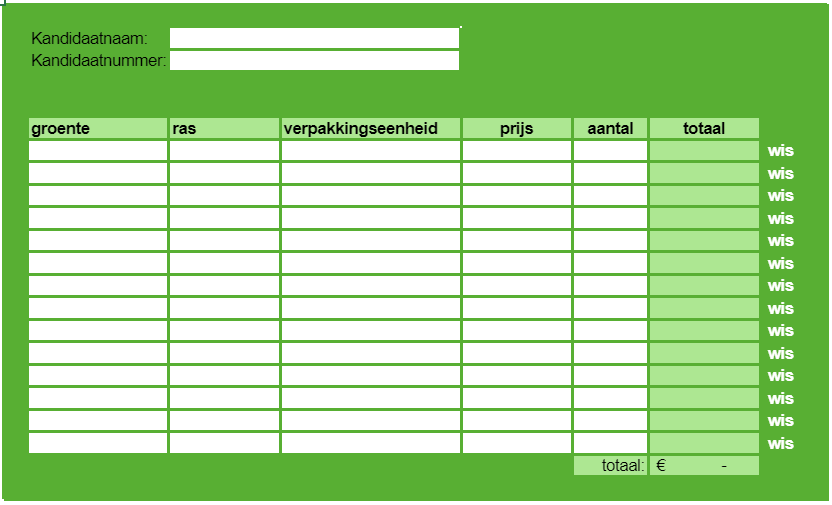 2	Zoek bij de teeltinformatie van broccoli op hoe groot de rijafstand is en hoe groot de plantafstand in de rij is.	rijafstand: ........................................... cm	plantafstand in de rij: .......................... cm	Laat je werk door de docent beoordelen.Naam:PM1 Groene ProductieCatalogusKlas:PM1 Groene ProductieCatalogusDatum:PM1 Groene ProductieCatalogusJe loopt stage bij een biologisch akkerbouwbedrijf met 55 ha grond, datverschillende gewassen teelt. Je gaat zaad van een broccoliras bestellen.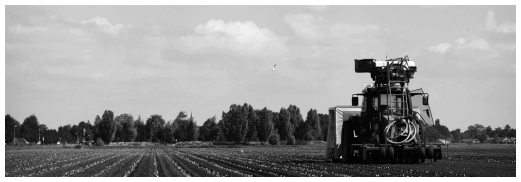 Het broccoliperceel is 2,0 ha groot.Je gaat een geschikt broccoliras kiezen en bestellen.Het ras moet voldoen aan deze voorwaarden:Planten in week 14 tot en met week 18 is mogelijk.Het aantal groeidagen is tussen de 70 en 80.Het ras heeft uniforme planten.Het ras is sterk tegen meeldauw.Het ras is biologisch.Zakje met 100 zaden: € 6,-Zakje met 1.000 zaden: € 24,-Zakje met 10.000 zaden: € 204,-Totaal bedrag: